Об утверждении муниципальных заданий на оказание муниципальных услуг на 2015-2017 годы для МАУК «Пушкинский ПЦК».В соответствии с постановлением администрации сельского поселения Пушкинский сельсовет Добринского муниципального района Липецкой области Российской Федерации от 21.10.2011г. № 59 «Об утверждении Положения «О порядке формирования муниципального задания в отношении муниципальных учреждений сельского поселения и финансового обеспечения выполнения муниципального задания», на основании постановления администрации сельского поселения Пушкинский сельсовет от 25.12.2014г. № 67 «Об утверждении перечня муниципальных услуг, оказываемых МАУК «Пушкинский ПЦК» в качестве основных видов деятельности» администрация сельского поселения Пушкинский сельсовет ПОСТАНОВЛЯЕТ:1. Утвердить муниципальные задания на оказание муниципальных услуг -  МАУК «Пушкинский ПЦК» в соответствии с приложением.2. Настоящее постановление вступает в силу со дня его официального обнародования.3. Контроль за исполнением настоящего постановления оставляю за собой.Глава администрации сельского поселенияПушкинский сельсовет                                                                     Н.Г. ДемиховаПриложениек постановлению администрации сельскогопоселения Пушкинский сельсоветДобринского муниципального района№68 от 26 декабря 2014  годаМуниципальное заданиеМАУК «Пушкинский ПЦК» на 2015 год и на плановый период 2016 и 2017 годовНаименование муниципальной услуги: «Организация и проведение культурных мероприятий, организация досуга населения».Потребители муниципальной услуги: Население сельского поселения: дети, подростки, взрослые.Показатели, характеризующие и (или) качество муниципальной услуги:Показатели, характеризующие качество муниципальной услугиОбъем муниципальной услуги (в натуральных показателях)Порядок оказания муниципальных услуг4.1. Нормативные правовые акты, регулирующие порядок оказания муниципальной услуги.   1. Постановление главы администрации сельского поселения Пушкинский сельсовет № 67   от 25.12.2014г. «Об утверждении перечня муниципальных услуг, оказываемых МАУК «Пушкинский ПЦК» в качестве основных видов деятельности».   2. Устав МАУК «Пушкинский ПЦК» от 18.03.2013 №20.   3. Федеральный закон от 09.10.92г. №3612-1 «Основы законодательства РФ о культуре»   4. Федеральный Закон от 06.10.2003г. № 131- ФЗ «Об общих принципах организации местного самоуправления в Российской Федерации»   5. СанПин.4.2. Порядок информирования потенциальных потребителей муниципальной услуги:Основания для досрочного прекращения исполнения муниципального задания.Предельные цены на оплату муниципальной услуги в случаях, если законом (решением) предусмотрено их оказание на платной основе.Нормативный правовой акт, устанавливающий цены (тариф) либо порядок их установления: положение «О предоставлении платных услуг МАУК «Пушкинский ПЦК» Орган, устанавливающий цены: Утверждение МАУК «Пушкинский ПЦК».Значения предельных цен (тарифов).Порядок контроля за исполнением муниципального задания.8.Требования к отчетности об исполнении муниципального задания.Форма отчета об исполнении муниципального задания устанавливается Управлением культуры Липецкой области.Строки представления отчетов об исполнении муниципального задания: 1 раз в полугодиеИные требования к отчетности об исполнении муниципального задания9.Иная информация, необходимая для исполнения (контроля за исполнением) муниципального задания.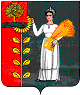 ПОСТАНОВЛЕНИЕАДМИНИСТРАЦИИ  СЕЛЬСКОГО ПОСЕЛЕНИЯ ПУШКИНСКИЙ СЕЛЬСОВЕТ                         Добринского муниципального районаЛипецкой области Российской ФедерацииПОСТАНОВЛЕНИЕАДМИНИСТРАЦИИ  СЕЛЬСКОГО ПОСЕЛЕНИЯ ПУШКИНСКИЙ СЕЛЬСОВЕТ                         Добринского муниципального районаЛипецкой области Российской ФедерацииПОСТАНОВЛЕНИЕАДМИНИСТРАЦИИ  СЕЛЬСКОГО ПОСЕЛЕНИЯ ПУШКИНСКИЙ СЕЛЬСОВЕТ                         Добринского муниципального районаЛипецкой области Российской Федерации26.12.2014г.         с. Пушкино№ 68Наименова-ниепоказателя     Единица измеренияФормуларасчетаЗначения показателей качества муниципальной услугиЗначения показателей качества муниципальной услугиЗначения показателей качества муниципальной услугиЗначения показателей качества муниципальной услугиЗначения показателей качества муниципальной услугиИсточникинформациио значении показателя(исходные данные для её расчета)Наименова-ниепоказателя     Единица измеренияФормуларасчетаОтчетныйфинансо-вый2013 годТекущийфинансо-вый2014 годОчереднйфинансо-вый2015 годПервый годплановогопериодаВторой годплановогопериодаИсточникинформациио значении показателя(исходные данные для её расчета)Пушкинский С Д КПушкинский С Д КПушкинский С Д КПушкинский С Д КПушкинский С Д КПушкинский С Д КПушкинский С Д КПушкинский С Д КПушкинский С Д К1.Количество клубных формирова-нийЕдиницСумма всех клубных формирова-нийНе менее 10Не менее 10Не менее 10Не менее 10Не менее 10Статистическая форма отчета 7-НК2.Количество участников клубных формирова-нийЧеловекКол-во клубных формирова-ний Х число участниковНе менее 112Не менее 112Не менее 112Не менее 112Не менее 112Статистическая форма отчета 7-НК3.Количество массовых мероприятийМероприя-тийСумма всех паспортов массовых мероприя-тийНе менее 226Не менее 226Не менее 226Не менее 226Не менее 226Статистическая форма отчета 7-НК4.Наличие жалоб потребителей на качество оказываемых услугжалобКол-во всех жалобнетнетнетнетнетЖурнал регистрации жалобНаименование показателяЕдиницаизмеренияЗначения показателей качества муниципальной услугиЗначения показателей качества муниципальной услугиЗначения показателей качества муниципальной услугиЗначения показателей качества муниципальной услугиЗначения показателей качества муниципальной услугиИсточникинформации о значениипоказателя(исходные данные для её расчетаНаименование показателяЕдиницаизмеренияОтчетныйфинансо-вый2013 годТекущийфинансо-вый2014 годОчереднойфинансо-вый2015 годПервый годплановогопериодаВторой годплановогопериодаИсточникинформации о значениипоказателя(исходные данные для её расчетаКол-во проведенных различных по форме, тематике культурно-массовых мероприятийМероприя-тий226226226226226Статистическая форма отчета 7-НККол-во посещений культурно-досуговых мероприятийПосещения52725272527252725272Статистическая форма отчета 7-НККол-во клубных формирований, объединений, клубов по интересамЕдиница1010101010Статистическая форма отчета 7-НККол-во участников клубных формированийЧеловек112112112112112Статистическая форма отчета 7-НКСпособ информированияСостав размещаемой (доводимой)информацииЧастота обновления информации1.Афиша, ознакомления с планом мероприятий, расписанием занятий вкружках, студию по интересампотребителя;Информирование о предстоящеммероприятииПо мере необходимости2.Прием в кружок, студию по интересам потребителя;Информация о работе кружков3.Расписание занятий клубныхформированийГрафик по дням, времяЕжемесячно4.Рекламные щиты на территорииДома культурыИнформация о мероприятияхПо мере необходимости№ п/пОснование для прекращенияРеквизиты нормативного акта1Ликвидация или реорганизация учрежденияФедеральный Закон «Основы законодательства РФ о культуре» № 3612-1 от 09.10.92г.Пункт5. Устава МАУК «Пушкинский ПЦК»Наименование муниципальной услугиЦена (руб.)1.Стоимость билета на молодежную дискотеку152.Стоимость билета на детскую дискотеку15Формы контроляПериодичность Главный распорядитель, осуществляющий контроль за оказанием муниципальной услуги1.Проверка выполнения муниципального заданияНе реже 1 раза в полугодиеАдминистрация сельского поселения Пушкинский сельсоветНаименованиепоказателяЕдиницаизмеренияЗначение, утвержденное в муниципальном задании на отчетный финансовый годФактическое значение за отчетный финансовый годХарактеристика причин отклонения от запланированных значенийИсточник (и) информации о фактическом значении показателяКол-во проведенных различных по форме, тематике культурно-массовых мероприятиймероприятийСтатистическая форма отчета 7-НККол-во посещений культурно-досуговых мероприятийПосещенияСтатистическая форма отчета 7-НККоличество постоянно действующих кружковштукСтатистическая форма отчета 7-НКНаполняемость кружковчеловекСтатистическая форма отчета 7-НК